РАБОЧАЯ  ПРОГРАММАпо учебному предмету«Геометрия»ПЛАНИРУЕМЫЕ РЕЗУЛЬТАТЫ ОСВОЕНИЯ  УЧЕБНОГО ПРЕДМЕТАПредметные результаты:знать/понимать:существо понятия математического доказательства; приводить примеры доказательств;существо понятия алгоритма; приводить примеры алгоритмов;каким образом геометрия возникла из практических задач землемерия; примеры геометрических объектов и утверждений о них, важных для практики;смысл идеализации, позволяющей решать задачи реальной действительности математическими методами, примеры ошибок, возникающих при идеализации.уметь:пользоваться геометрическим языком для описания предметов окружающего мира;распознавать геометрические фигуры, различать их взаимное расположение;изображать геометрические фигуры; выполнять чертежи по условию задач; осуществлять преобразования фигур;распознавать на чертежах, моделях и в окружающей обстановке основные пространственные тела, изображать их;проводить операции над векторами, вычислять длину и координаты вектора, угол между векторами;вычислять значения геометрических величин (длин, углов, площадей, объемов); в том числе определять значения тригонометрических функций по заданным значениям углов; находить значения тригонометрических функций по значению одной из них, находить стороны, углы и площади треугольников, длины ломаных, дуг окружности, площадей основных геометрических фигур и фигур,составленных из них;решать геометрические задачи, опираясь на изученные свойства фигур и отношений между ними, применяя дополнительные построения, алгебраический и тригонометрический аппарат, соображения симметрии;проводить доказательные рассуждения при решении задач, используя известные теоремы, обнаруживая возможности для их использования;решать простейшие планиметрические задачи в пространстве;использовать приобретенные знания и умения в практической деятельности и повседневной жизни для:описания реальных ситуаций на языке геометрии;расчетов, включающих простейшие тригонометрические формулы;решения геометрических задач с использованием тригонометрии;решения практических задач, связанных с нахождением геометрических величин( используя при необходимости справочники и технические средства);построение геометрическими инструментами (линейка, угольник, циркуль, транспортир).2. СОДЕРЖАНИЕ  УЧЕБНОГО ПРЕДМЕТАПодобие фигур. Понятие о гомотетии и подобии фигур. Подобие треугольников. Признаки подобия треугольников. Подобие прямоугольных треугольников. Центральные и вписанные углы и их свойства.Решение треугольников. Теорема синусов. Теорема косинусов. Решение треугольников.Многоугольники. Ломаная. Выпуклые многоугольники. Сумма углов выпуклого многоугольника. Правильные многоугольники. Окружность, вписанная в правильный многоугольник. Окружность, описанная около правильного многоугольника. Длина окружности. Длина дуги окружности. Радианная мера угла.Площади фигур. Площадь и её свойства. Площади прямоугольника, треугольника, параллелограмма, трапеции. Площади круга и его частей.Элементы стереометрии. Аксиомы стереометрии. Параллельность и перпендикулярность прямых и плоскостей в пространстве. Многогранники. Тела вращения. Обобщающее повторение курса планиметрии. 3. ТЕМАТИЧЕСКОЕ ПЛАНИРОВАНИЕИтоговое тестирование по учебному предмету «Геометрия»На выполнение теста дается 45 минут. Работа состоит  из двух частей, включающих в себя 12  заданий.  Часть 1 содержит 9 заданий с кратким ответом базового уровня по материалу курса геометрии. Ответом является целое число или конечная десятичная дробь. Часть 2 содержит 3 более сложных задания  по материалу курса геометрии. При их выполнении надо записать полное обоснованное решение и ответ.При выполнении работы разрешается использовать линейку, циркуль. Использование калькулятора не допускается.Задания можно выполнять в любом порядке. Текст задания переписывать не надо, необходимо только указать его номер.За каждое правильно выполненное задание части1 выставляется 1 балл. Задания части 2 расположены по нарастанию сложности и оцениваются в 2,3,4 балла.Максимальное количество баллов: 18Вариант 1Часть 1В треугольнике ABC AC=BC. Внешний угол при вершине B равен 1460. Найдите угол C. Ответ дайте в градусахОтвет ___________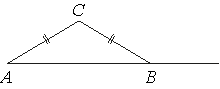    2. Найдите площадь прямоугольного треугольника, если его катет и гипотенуза равны соответственно 36 и 39.Ответ _________3. В треугольнике ABC BM – медиана и BH – высота. Известно, что AC=97 и BC=BM. Найдите AH.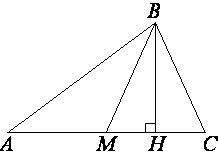 Ответ_____________________4.В равнобедренной трапеции известны высота, меньшее основание и угол при основании. Найдите площадь трапеции.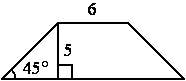 Ответ_____________________5. Точка O – центр окружности, на которой лежат точки A, B и C. Известно, что ∠ABC=150 и ∠OAB=80. Найдите угол BCO. Ответ дайте в градусах.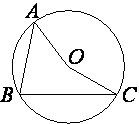 Ответ______________6. Прямые m и n параллельны. Найдите ∠3, если ∠1=480, ∠2=570. Ответ дайте в градусах.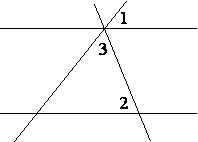 Ответ  _____________7. Около прямоугольника, стороны которого 6 м и 8 м, описана окружность. Найдите длину этой окружности.1.    100 м             2. 20        3.  10       4. 258. Найдите радиус окружности описанной около правильного четырехугольника, если его периметр равен 32 см.1.   16 см        2. 8  см            3. 4  см       4.  4 см9. На каком расстоянии (в метрах) от фонаря стоит человек ростом 2 м, если длина его тени равна 1 м, высота фонаря 9 м?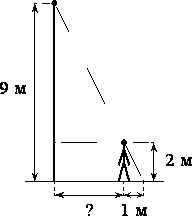 Ответ______________Часть 210. Из точки А проведены две касательные к окружности с центром в точке О. Найдите радиус окружности, если угол между касательными равен 60°, а расстояние от точки А до точки О равно 6.11. Биссектрисы углов A и D параллелограмма ABCD пересекаются в точке, лежащей на стороне BC. Найдите BC, если AB=36.12. Две стороны треугольника равны 5 см и 21 см, а угол между ними 600.  Найдите третью сторону треугольника и его площадь.Оценка  письменной контрольной работы   обучающихся по геометрииКритерии оценивания:   «5» - 14 -18 баллов«4» - 10 - 13 баллов«3» -  5 - 9 балловУчительАндреева Жанна Николаевна.Класс9Всего часов в год68Всего часов в неделю2№ урокаТема урокаКол-во часовна тему1Преобразование подобия12Свойства преобразования подобия13Подобие фигур. Признак подобия треугольников по двум углам14Признак подобия треугольников по двум углам15Признак подобия треугольников по двум сторонам и углу между ними16Признак подобия треугольников по трём сторонам17Подобие прямоугольных треугольников18Решение задач19Контрольная работа №1110Углы, вписанные в окружность111Углы, вписанные в окружность112Пропорциональность отрезков хорд и секущих окружности113Пропорциональность отрезков хорд и секущих окружности114Решение задач115Контрольная работа №2116Теорема косинусов117Теорема косинусов118Теорема синусов119Теорема синусов120Решение треугольников121Решение треугольников122Решение треугольников123Решение треугольников124Контрольная работа №3125Ломаная. Выпуклые многоугольники126Правильные многоугольники127Формулы для радиусов вписанных и описанных окружностей правильных многоугольников128Формулы для радиусов вписанных и описанных окружностей правильных многоугольников129Формулы для радиусов вписанных и описанных окружностей правильных многоугольников130Построение правильных многоугольников131Контрольная работа №4132Подобие правильных выпуклых многоугольников133Длина окружности134Решение задач135Радианная мера угла136Радианная мера угла137Решение задач138Контрольная работа №5139Понятие площади. Площадь прямоугольника140Понятие площади. Площадь прямоугольника141Площадь параллелограмма142Площадь параллелограмма143Площадь треугольника144Формула Герона для площади треугольника145Площадь трапеции146Площадь трапеции147Площади фигур148Контрольная работа №6149Формулы для радиусов вписанной и описанной окружностей треугольника150Формулы для радиусов вписанной и описанной окружностей треугольника151Площади подобных фигур152Площади подобных фигур153Площадь круга154Площадь круга155Контрольная работа №7156Аксиомы стереометрии157Параллельность прямых и плоскостей в пространстве158Перпендикулярность прямых и плоскостей в пространстве159Перпендикулярность прямых и плоскостей в пространстве160Многогранники. Решение задач161Многогранники. Решение задач162Тела вращения163Повторение164Повторение165Повторение166Промежуточная аттестация. Итоговое тестирование.167Анализ итогового тестирования168Обобщение изученного материала1Для заданий с выбором ответа из четырех предложенных вариантов выберите один верныйВ бланке ответов №1 поставьте знак «» в клеточку, номер которой соответствует номеру выбранного Вами ответаДля заданий с кратким ответом полученный  ответ внесите в бланк ответов №1 справа от номера соответствующего задания, начиная с первой клеточки. Единицы измерений  указывать не нужноПри выполнении заданий   используйте бланк ответов №2. Сначала укажите номер задания, а затем запишите его решение и ответ. Пишите четко и разборчиво.